POKOLORUJ I DOPASUJ PODPISY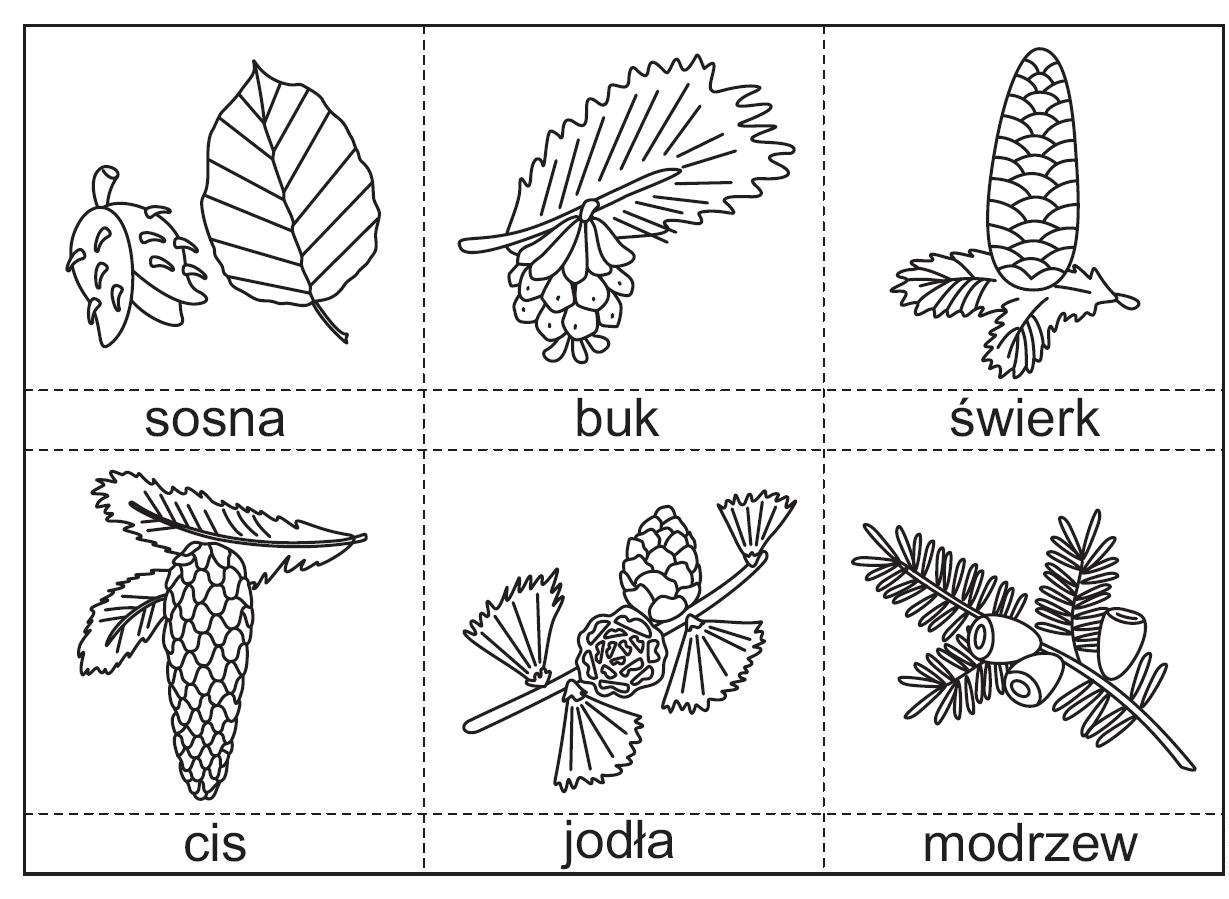 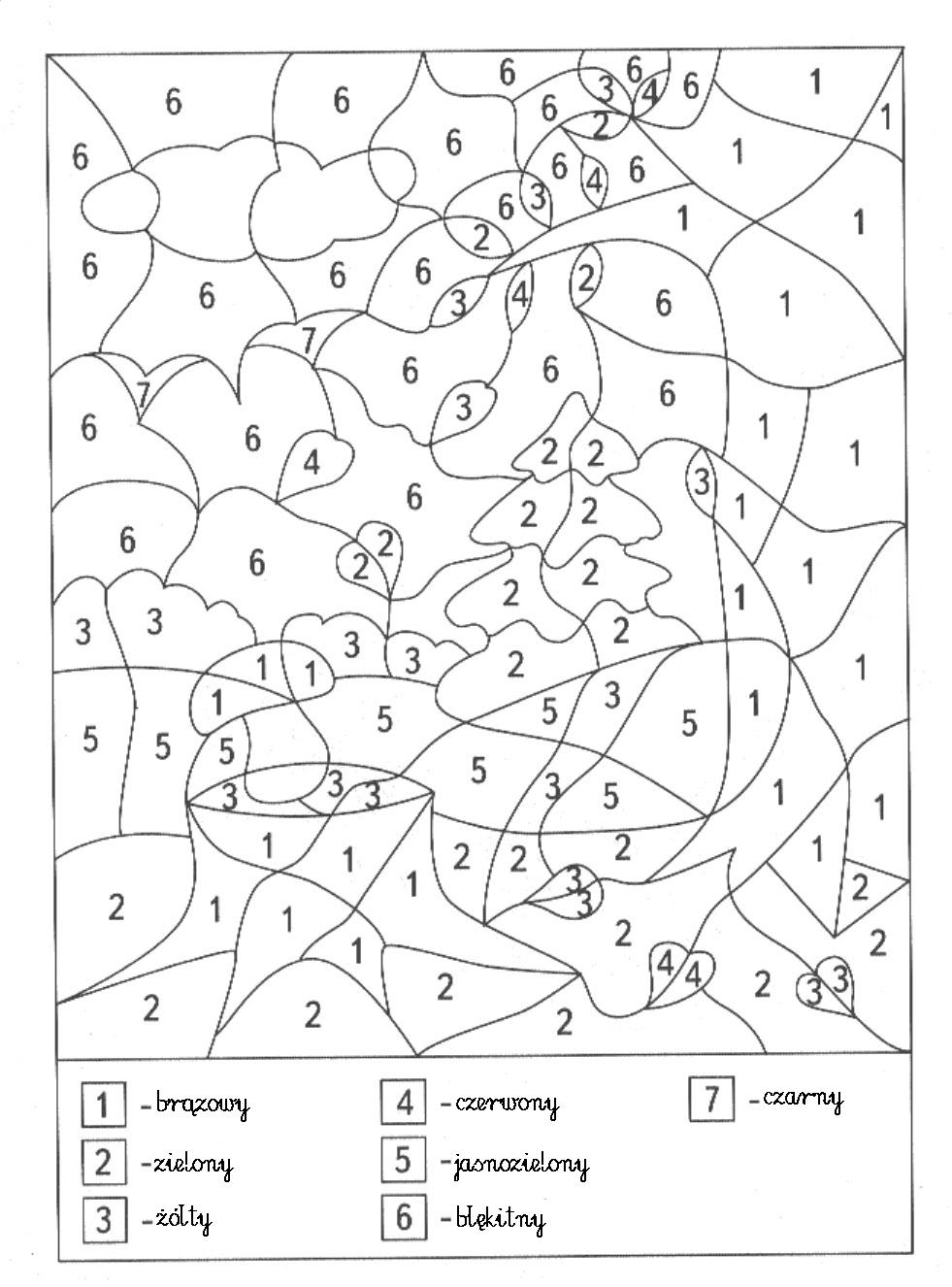 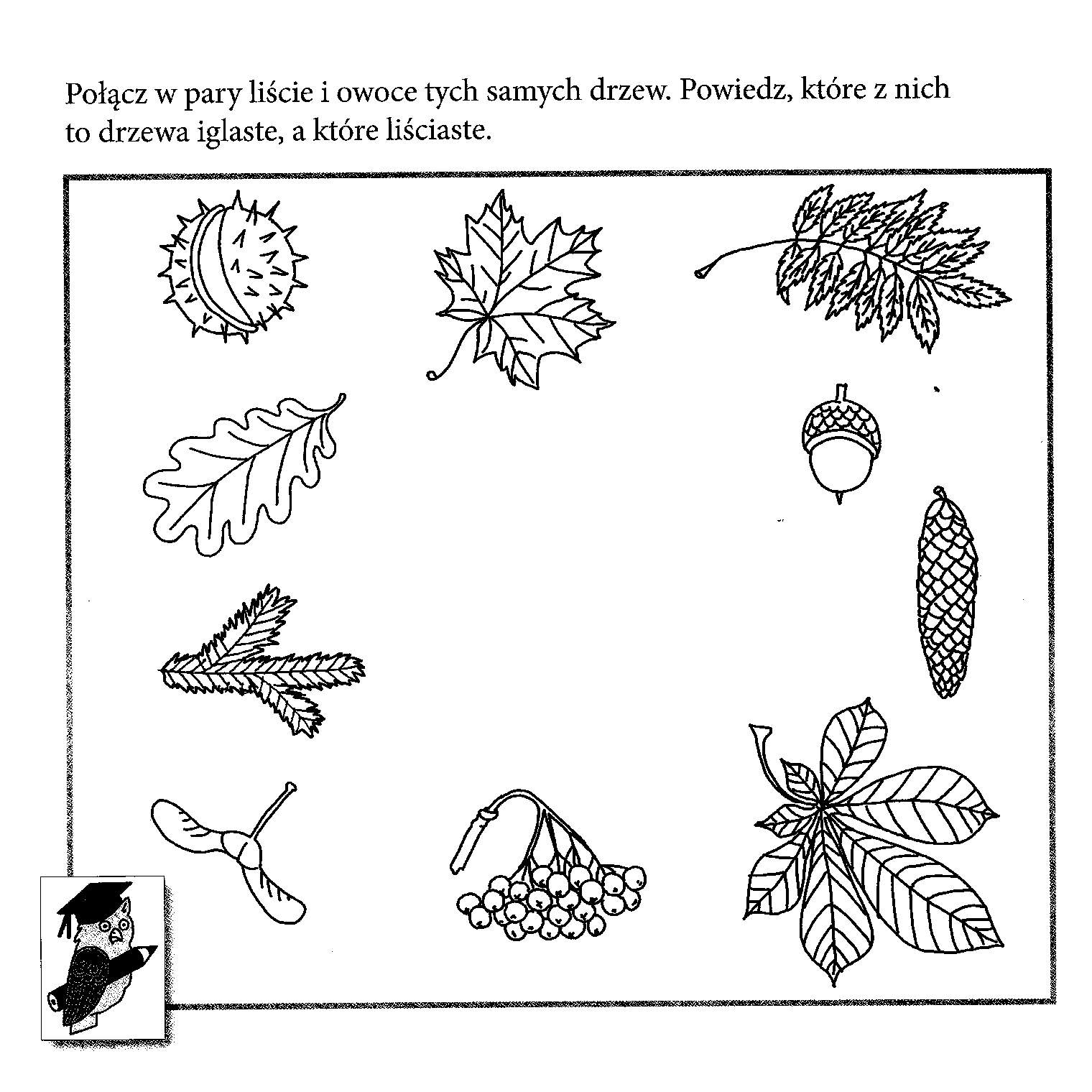 pokoloruj kredkami lub mazakami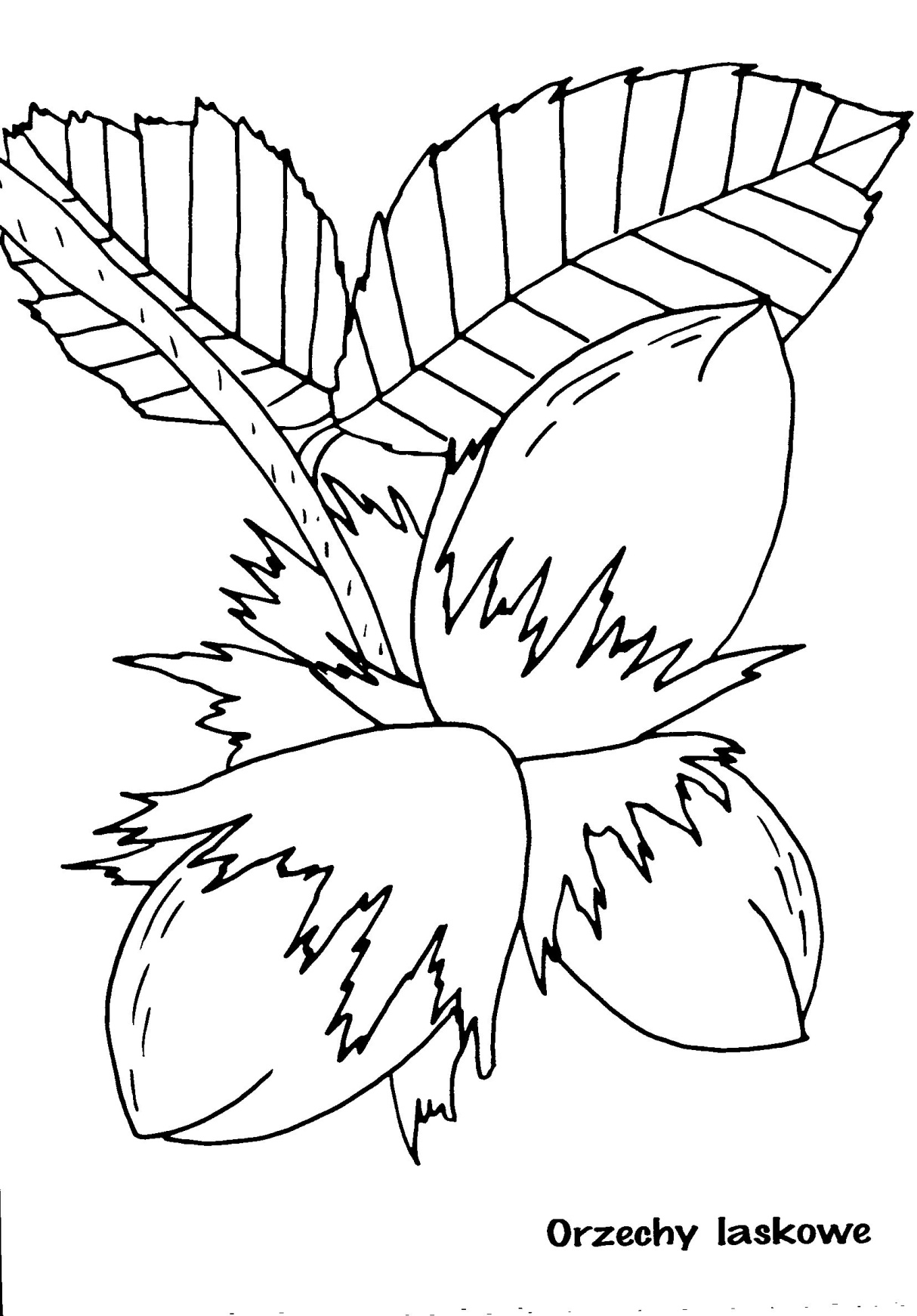 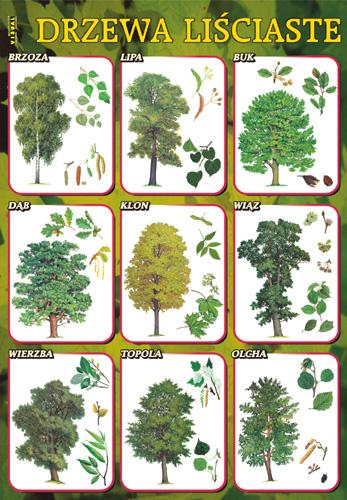 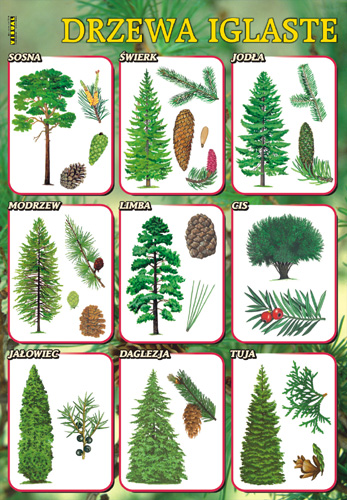 